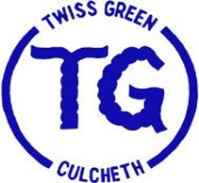 Twiss Green Community Primary SchoolEqualities Information and ObjectivesSeptember 2021Legal Duties As a school we welcome our duties under the Equality Act 2010. The general duties are to: ∙ eliminate discrimination, ∙ advance equality of opportunity ∙ foster good relations We understand the principal of the act and the work needed to ensure that those with protected characteristics are not discriminated against and are given equality of opportunity. A protected characteristic under the act covers the groups listed below:∙ age (for employees not for service provision), ∙ disability ∙ race ∙ sex ∙ gender reassignment ∙ maternity and pregnancy ∙ religion and belief, ∙ sexual orientation ∙ Marriage and Civil Partnership (for employees) In order to meet our general duties, listed above, the law requires us to do some specific duties to demonstrate how we meet the general duties. These are to: ∙ Publish equality Information – to demonstrate compliance with the general duty across its functions (We will not publish any information that can specifically identify any child) ∙ Prepare and publish equality objectives To do this we will collect data related to the protected characteristics above and analyse this data to determine our focus for our equality objectives. The data will be assessed across our core provisions as a school. This will include the following functions:∙ Admissions ∙ Attendance ∙ Attainment ∙ Exclusions ∙ Prejudice related incidents Our objectives will detail how we will ensure equality is applied to the services listed above however where we find evidence that other functions have a significant impact on any particular group we will include work in this area. We also welcome our duty under the Education and Inspections Act 2006 to promote community cohesion. We recognise that these duties reflect international human rights standards as expressed in the UN Convention on the Rights of the Child, the UN Convention on the Rights of People with Disabilities, and the Human Rights Act 1998. In fulfilling our legal obligations we will: ∙ Recognise and respect diversity ∙ Foster positive attitudes and relationships, and a shared sense of belonging ∙ Observe good equalities practice, including staff recruitment, retention and development ∙ Aim to reduce and remove existing inequalities and barriersConsult and involve widely Strive to ensure that society will benefitOur School Mission Statement:  We are a learning community where everyone matters and everyone caresAddressing Prejudice Related Incidents This school is opposed to all forms of prejudice and we recognise that children and young people who experience any form of prejudice-related discrimination may fair less well in the education system. We provide both our pupils and staff with an awareness of the impact of prejudice in order to prevent any incidents. If incidents still occur we address them immediately and report them to the Local Authority using their guidance material. The Local Authority may provide some support. Responsibility We believe that promoting Equality is a whole school responsibility: Equalities Information and Objectives Page 4 of 6 School Community Responsibility We will ensure that the whole school community is aware of the Single Equality Policy and our published equality information and equality objectives by publishing them on the school website.Breaches Breaches to this statement will be dealt with in the same ways that breaches of other school policies are dealt with, as determined by the head teacher and governing body. Monitor and Review Every three years, we will review our objectives in relation to any changes in our school profile. Our objectives will sit in our overall school improvement plan and therefore will be reviewed as part of this process.Reviewed September 2021 KFDate of Approval:8th September 2021Signed: Chair of Governing BodySigned: Acting Head TeacherKaty FullerTo be reviewed by:September 2022School CommunityResponsibilityGoverning BodyInvolving and engaging the whole school community in identifying and understanding equality barriers and in the setting of objectives to address these. Monitoring progress towards achieving equality objectives. Publishing data and publishing equality objectives.HeadteacherAs above including: Promoting key messages to staff, parents and pupils about equality and what is expected of them and can be expected from the school in carrying out its day to day duties. Ensuring that all school community receives adequate training to meet the need of delivering equality, including pupil awareness. Ensure that all staff are aware of their responsibility to record and report prejudice related incidents.Senior ManagementTeamTo support the Head as above.Ensure fair treatment and access to services and opportunities. Ensure that all staff are aware of their responsibility to record and report prejudice related incidents.Teaching StaffTo be involved in delivering the right outcomes for pupils. Uphold the commitment made to pupils and parents/carers on how they can be expected to be treated. Design and deliver an inclusive curriculum Ensure that they are aware of their responsibility to record and report prejudice related incidents.Non-teaching StaffSupport the school and the governing body in delivering a fair and equitable service to all stakeholders Uphold the commitment made by the head teacher on how pupils and parents/carers can be expected to be treated Support colleagues within the school communityEnsure that they are aware of their responsibility to record and report prejudice related incidentsParentsTake an active part in identifying barriers for the school community and in informing the governing body of actions that can be taken to eradicate these. Take an active role in supporting and challenging the school to achieve the commitment given to the school community in tackling inequality and achieving equality of opportunity for all.PupilsSupporting the school to achieve the commitment made to tackling inequality. Uphold the commitment made by the head teacher on how pupils and parents/carers, staff and the wider school community can be expected to be treated.Local Community MembersTake an active part in identifying barriers for the school community and in informing the governing body of actions that can be taken to eradicate these Take an active role in supporting and challenging the school to achieve the commitment made to the school community in tackling inequality and achieving equality of opportunity for all